exercices de grammaire 1böj verben rätt: conjuguez les verbes:jag vill intejag kan inte kommahan vill intehon kan men hon vill intevill ni komma i kväll?de kan inte i kvällkan du?kan jag?han kan hjälpa Pierrehon kan hjälpa digkan jag hjälpa er?kan ni hjälpa mig?vill ni hjälpa mig?jag skulle vilja ha hjälp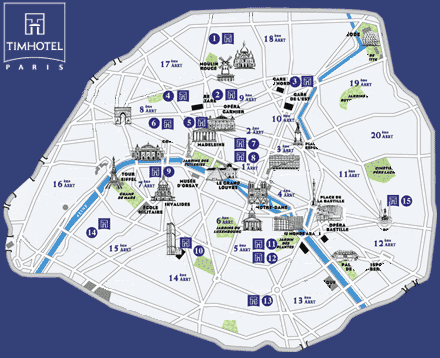 de vill förstådu kan inte förståvill ni ha en efterrätt?pouvoir=_____________________i presenspouvoir=_____________________i presensvouloir=___________________i presensvouloir=___________________i presensjejetutuililnousnousvousvousilsils